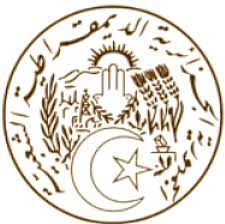 الجـمهــوريـــة الجـــزائريـــة الـــديمـقراطيــة الشــعبيـــةREPUBLIQUE ALGERIENNE DEMOCRATIQUE ET POPULAIREDéclaration de la Délégation algérienne42e session du Groupe de travail sur l’Examen Périodique UniverselEPU de la République de CoréeNous souhaitons une chaleureuse bienvenue à la délégation de la République de Corée, et la remercions pour la présentation du 4e rapport de son pays. Nous saluons l'engagement de la République de Corée en faveur de la coopération internationale par le biais de projets lancés par l'Agence coréenne de coopération internationale (KOICA) visant à promouvoir les droits des groupes vulnérables dans le monde (Stratégie 2021-2025).Nous notons avec satisfaction les mesures entreprises par la République de Corée concernant la lutte contre la discrimination et la lutte contre la discrimination raciale et la xénophobie.Nous recommandons :Ratifier la Convention internationale sur la protection des droits de tous les travailleurs migrants et des membres de leur famille,Poursuivre les efforts visant à renforcer la lutte contre le racisme, la discrimination raciale et la xénophobie ;Poursuivre les efforts pour améliorer les conditions de vie des personnes âgées.Nous souhaitons plein succès à la République de Corée dans son 4e EPU.Je vous remercie.Speaking time: 01 minute and 15 secondsMission Permanente d’Algérieauprès de l’Office des Nations Unies à Genève et des Organisations Internationales en Suisseالبعثة الدائمة للجزائر لدى مكتب الأمم المتحدة بجنيف والمنظمات الدولية بسويسرا